Zalety pre-pack - czym się wyróżnia przygotowana likwidacja spółki?Przygotowana likwidacja to proces, dzięki któremu minimalizujemy negatywne skutki bankructwa danej spółki. W tym wpisie wyjaśnimy dokładnie, jakie są <strong>zalety pre-pack</strong> oraz kto skorzysta na take przeprowadzonej procedurze.Zalety pre-pack, czyli jak odciążyć sądy i pomóc przedsiębiorcom?Często się zdarza, że jakieś przedsiębiorstwo upada z dnia na dzień. Najczęściej jednak objawy kryzysu są widoczne dużo wcześniej. Jeżeli zarząd lub ktoś inny z grona odpowiedzialnych odpowiednio wcześnie zorientuje się w takiej sytuacji, to może na ten fakt przygotować i firmę, i pracowników. Temu służy przygotowana likwidacja. Jest to specjalnie opracowany proces, który odpowiada zarówno wymogom rynku, jak i naszego systemu prawnego. Właściwie, to jakie są zalety pre-pack (bo tak też nazywa się całą procedurę)?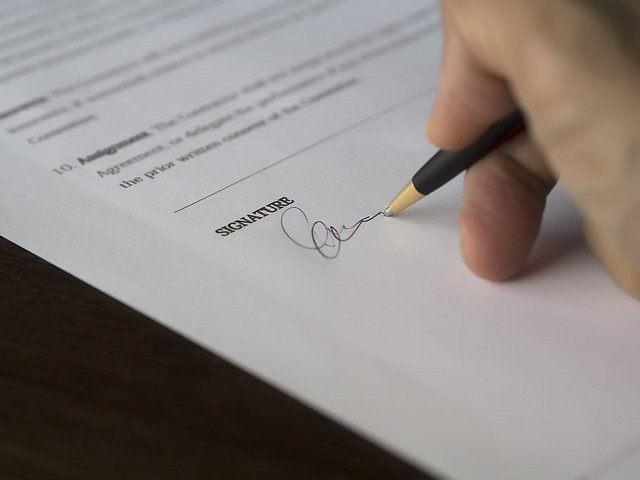 Zalety pre-pack: szybko, sprawnie i bez zbędnych formalnościJest wiele charakterystycznych cech, które możemy potraktować jako zalety pre-pack. Jest to przede wszystkim bardzo krótki proces. W tradycyjnym postępowaniu od ogłoszenia upadłości do sprzedaży spółki może minąć bardzo długi czas. To zaś potrafi drastycznie obniżyć wartość licytowanego przedsiębiorstwa, na czym tracą zarówno wierzyciele, jak również pracownicy danej spółki. Dodatkowo sprzedaż w trybie pre-pack ma charakter sprzedaży egzekucyjnej, co powoduje, że nabywca nie jest obciążony długami poprzedniego właściciela.Ulga dla systemu sądownictwaDodatkowym czynnikiem, który należy potraktować jako zalety pre-pack jest istotne odciążenie sądów upadłościowych, które nie muszą zajmować się każdą jedną sprawą. Procedura ta jawi się tutaj jako pewne rozwiązanie polubowne. Należy to docenić biorąc pod uwagę fakt, że sądy w Polsce są przeładowane nadmiarem spraw, co przekłada się na długi czas rozstrzygnięć w poszczególnych przypadkach. W sprawach związanych z licytacją upadłościową zwłoka oznacza spadek wartości licytowanej spółki, co, jak już wspomnieliśmy, nie jest korzystne dla nikogo.